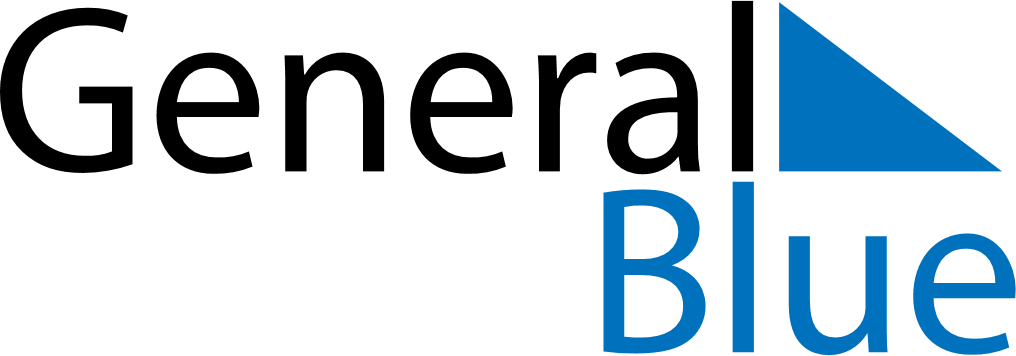 Q2 2023 CalendarTogoQ2 2023 CalendarTogoQ2 2023 CalendarTogoQ2 2023 CalendarTogoQ2 2023 CalendarTogoQ2 2023 CalendarTogoQ2 2023 CalendarTogoApril 2023April 2023April 2023April 2023April 2023April 2023April 2023April 2023April 2023MONTUETUEWEDTHUFRISATSUN1234456789101111121314151617181819202122232425252627282930May 2023May 2023May 2023May 2023May 2023May 2023May 2023May 2023May 2023MONTUETUEWEDTHUFRISATSUN1223456789910111213141516161718192021222323242526272829303031June 2023June 2023June 2023June 2023June 2023June 2023June 2023June 2023June 2023MONTUETUEWEDTHUFRISATSUN1234566789101112131314151617181920202122232425262727282930Apr 10: Easter MondayApr 22: End of Ramadan (Eid al-Fitr)Apr 27: Independence DayMay 1: Labour DayMay 18: Ascension DayMay 29: Whit MondayJun 21: Day of the MartyrsJun 29: Feast of the Sacrifice (Eid al-Adha)